                            	ПРОЄКТ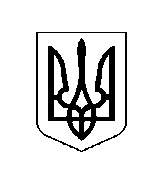 У К Р А Ї Н АХОТИНСЬКА МІСЬКА РАДАПро звіт директора КП «РинокХотинської міської ради» про роботу господарства за звітний період та стан розрахунків комунального підприємстваЗаслухавши звіт директора комунального підприємства «Ринок Хотинської міської ради» Волощука О.А. про роботу господарства за звітний період та стан розрахунків комунального підприємства, керуючись Наказом Міністерства економіки України,Міністерства внутрішніх справ України, Державної податкової служби України, Державного комітету стандартизації,метрології та сертифікації України № 57/188/84 від 26.02.2002 року, статтею 26 Закону України  «Про місцеве самоврядування  в Україні», Хотинська  міська рада        ВИРІШИЛА:1. Звіт директора комунального підприємства «Хотинблагоустрій Хотинської міської ради» ВолощукаО.А.  про роботу комунального підприємства «Ринок Хотинської міської ради»  взяти до відома.2. Роботу директора КП «Ринок ХМР» визнати задовільною.3. Директору КП «Ринок ХМР» Волощуку О.А. неухильно дотримуватись  рекомендацій   комісії ТЕБ та НС Хотинської міської ради.4. Рекомендувати адміністрації КП «Ринок ХМР»: - сприяти розвитку підприємництва; - продовжувати вдосконалювати форми і методи роботи комунального підприємства;       - інформувати  громадськість, правоохоронні органи про порушення адміністративного законодавства України в сфері несанкціонованої торгівлі за межами території ринку, звертатися до компетентних органів стосовно вжиття заходів щодо ліквідації порушень та притягнення винних до відповідальності;5. Контроль за виконанням цього рішення покласти на першого заступника міського голови Д.Білецького.Міський голова						                Андрій ДРАНЧУКЗВІТдиректора КП «Ринок Хотинської міської ради» про роботуза 8 місяців поточного року.Шановний голово, шановні депутати, запрошені і присутні на сьогоднішньому пленарному засіданні !Даний звіт мною буде надано в стислому  інформаційно-оглядовому форматі, оскільки, депутатський  корпус Хотинської міської ради  VIII скликання доповнився  представниками ще 7 територіальних одиниць і на сьогоднішній  день загальна кількість становить 11 населених пунктів.	Основним документом яким керується в своїй діяльності КП «Ринок ХМР» являється Статут підприємства. Даним статутом передбачається надання в оренду та експлуатацію власного чи орендованого майна. Функціонування  підприємства напряму залежить від господарської діяльності для досягнення економічних і соціальних результатів з метою отримання прибутку.	Підприємство  засноване на власності територіальної громади м.Хотин в 1992 році. Рішенням виконавчого комітету Хотинської міської ради  №124 від 11.08.1992 року, шляхом перереєстрації  малого державного комунального підприємства «Ринок Хотинської міської ради » , суб’єкт господарювання   зареєстровано як комунальне підприємство «Ринок Хотинської міської ради » яке де- юре  являється  правонаступником МДКП.	З 2011 року , після відміни спрощеної системи оподаткування, на даному підприємстві існує загальна система оподаткування згідно вимог податкового законодавства. За результатами вказаного переходу  підприємство стало платником ПДВ оскільки у жовтні  2011 року було подолано 300 000 грн. бар’єр валу фінансового  обороту. Для прикладу,  за аналогічний період 2010 року, вал фінансового обороту становив біля 40 000 грн. До цього часу МДКП «Ринок Хотинської міської ради» завжди було збитковим.	У 2012 році податковим законодавством збільшено валовий оборот коштів суб’єктам господарювання  до 1 000 000 грн. , що дало можливість  підприємству скасувати реєстрацію як платника ПДВ та збільшити витрати на розвиток підприємства.	У 2012-2013 рр. з метою покращення фінансового стану КП та залучення додаткових коштів на розвиток було оптимізовано та проведено скорочення чисельності працівників з 11 до 5 осіб. Разом з тим, у 2020 році підприємство знову подолало граничний рубіж і повторно зареєструвалось платником ПДВ , що привело до збільшення податкового навантаження.	За 8 місяців 2021року видатки підприємства КП «Ринок Хотинської міської ради» становлять:-154 тис. грн. ПДВ;- 76 тис. грн. ЕСВ;-14 тис. грн. податок на прибуток;- 318 тис. грн. оплата праці ;- 77 тис. грн. придбання основних засобів;- 58 тис. грн. придбання матеріалів;-70 тис. грн. придбання малоцінних швидкозношуючихся предметів;- 16 тис. грн. вивезення твердих побутових відходів;- 140 тис. грн. розрахунки з підрядчиками;- 132 тис. грн. розрахунки з енергопостачаючими кампаніями	За час зміни керівництва комунального  підприємства в 2011році до теперішнього часу  працівникам  вчасно виплачувалась заробітна плата та відпустки з виплатою матеріальної допомоги на оздоровлення. Підприємство своєчасно розраховувалося з Пенсійним та іншими фондами зі сплати податків та обов’язкових платежів. Колективом КП постійно проводяться заходи щодо покращення  умов надання послуг,благоустрою закріплених територій , підтримання  належного санітарного стану,  дотримання протипожежних вимог. Постійно моніториться ситуація щодо  належного функціонування ринків, покращення умов здійснення підприємницької діяльності  підприємцями , реалізаторами  продукції власного виробництва та відвідувачами  ринку в умовах карантинного періоду . Разом з тим, повноцінне функціонування підприємства обумовлюється цілою низкою факторів, які негативно впливають на фінансовий стан суб’єкта господарювання  та рівень послуг які надаються споживачам. Передусім , це карантинні обмеження зумовлені світовою пандемією «COVID-19» та повний локдаун, який був введений в березні-квітні 2020 року, що «паралізувало» роботу ринків, підприємців, реалізаторів продукції власного виробництва, надавачів послуг.У зв’язку з карантинними вимогами виробничі витрати підприємства  зросли, а надходження суттєво зменшились. Для виходу із складної ситуації підприємство змушене було залучати кредитні кошти.На даний час фінансовий стан підприємства стабільний та контрольований. Покращення фінансових результатів КП «Ринок Хотинської міської ради » вбачаємо в разі поліпшення економічної ситуації в країні , відсутності  локдаунів та змін в податковому законодавстві в бік збільшення  валового обороту  грошових коштів підприємства до 5 000 000 грн., що зменшить податкове навантаження та дасть можливість розвитку  підприємства.14 сесія VIII скликання                            РІШЕННЯ №__________ «30» вересня 2021 р.							м. Хотин